О ВОЗМОЖНОСТЯХ РЕАЛИЗАЦИИ ФГОСВ ПРЕПОДАВАНИИ ЕСТЕСТВЕННОНАУЧНЫХ ДИСЦИПЛИНКуренёва Татьяна Владимировна (kurenevaland@mail.ru), руководитель учебно-методического отдела Центра подготовки молодых футболистов футбольного клуба «Рубин» (ЦПМФ ФК «Рубин»), кандидат педагогических наук, доцентМайоров Игорь Александрович (maiorov_kazan@mail.ru), старший методист учебно-методического отдела Центра подготовки молодых футболистов футбольного клуба «Рубин» (ЦПМФ ФК «Рубин»), кандидат педагогических наукЖарова Елена Анатольевна (elen19zharova@mail.ru), зам. руководителя учебно-методического отдела Центра подготовки молодых футболистов футбольного клуба «Рубин» (ЦПМФ ФК «Рубин»), учитель высшей квалификационный категорииАннотация. В статье рассматривается системно-деятельный подход на уроках естественнонаучного цикла.Стремительно изменяющееся информационное пространство и требования, предъявляемые к современному образовательному процессу, накладывает определенные обязательства на тьюторов, осуществляющих учебно-воспитательный процесс в ЦПМФ ФК «Рубин». Задачей тьюторов является создание условий для реализации целей образования, которые состоят в том, чтобы выпускник ЦПМФ ФК «Рубин» обладал мобильностью знаний, способностью к саморазвитию, самореализации и адаптацией к социуму. Для реализации этой задачи, необходима эволюция профессиональной деятельности тьюторов.С учетом требования ФГОС ОО и приоритетом естественнонаучного образования, учебно-методический отдел оптимизирует образовательный процесс, в котором все метапредметные виды деятельности формируются средствами самого учебного предмета в единой связи с усвоением новых знаний. В основу такого подхода положены исследования ученых в теории поэтапного формирования умственных действий  (П.Я. Гальперин, Н.Ф. Талызина и др.). В течение нескольких лет тьюторы учебно-методического отдела разрабатывают содержание занятий, на которых формируются компетенции воспитанников:формулировать цели; составлять планы их достижения;продуктивно общаться и взаимодействовать в процессе совместной деятельности;проводить учебные исследования;критически оценивать и интерпретировать информацию, получаемую из различных источников.Для формирования компетенций необходимо рассматривать воспитанника не как пассивного созерцателя и получателя знаний, а активного участника образовательного процесса.   Основой любой деятельности, в том числе и учебной, является формулировка цели в соответствии со следующим требованием:  в  этой  формулировке  обязательно  должен  быть указан конечный продукт и его свойства (цель должна задавать образец конечного продукта деятельности). Учебная деятельность осуществляется в три этапа. На первом – ориентировочном этапе, воспитанник составляет  систему  действий  (программу),  последовательное выполнение  которых  позволит  получить  конечный  продукт, указанный  в  цели  деятельности.  На  втором  –  исполнительном  этапе – воспитанник, действуя по составленной программе, создаёт  конечный  продукт.  На  третьем  –  контрольном  этапе  –  воспитанник  устанавливает,  действительно  ли  свойства  созданного конечного продукта соответствуют указанным целям. Если воспитаннику предложить план в готовом виде, то пропускается ориентировочный этап, в то время  как  смысл деятельности заключается именно в нём: самостоятельно составлять систему действий. Каждый воспитанник осознаёт, почему нужно действовать именно так, а не иначе,  несёт  ответственность  за  свою  программу.  Для успешной деятельности воспитанник должен научиться: а) правильно формулировать цель своей деятельности; б) планировать свои действия  по  достижению  поставленной  цели; в)  исполнять  составленную  программу действий. Именно  эти  действия можно назвать метапредметными компетенциями воспитанников, так как они входят в содержание любой деятельности.При таком подходе обучения на уроках естественнонаучного цикла царит творческая атмосфера. Роль тьютора на занятиях заключается в том, чтобы  предлагать воспитанникам в готовом виде информацию, если у них возникнет потребность в ней. Потребность появляется лишь тогда,  когда  тьютор  организует  учебную работу  воспитанников  в  логике  познавательной  деятельности. В качестве примера приводим фрагмент урока по физике, построенный на основе методики поэтапных действий.Физика 8 класс. Закон Ома для участка цепиПриложение 1В таблице приведены результаты измерений на концах двух нихромовых проводников.Таблица 1Построены графики зависимости силы тока в проводниках от напряжения. У нас получились две прямые проходящие через начало координат, что и должно быть в случае прямо пропорциональной зависимости силы тока от напряжения.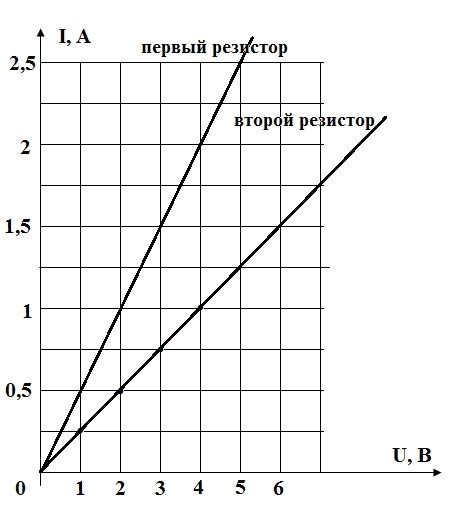 Сила тока в цепи прямо пропорциональна напряжению на резистореI  U.Этот график называется вольт-амперной характеристикой металлического проводника. Если вольт-амперная характеристика некоторого проводника является прямой, то для этого проводника справедлив закон Ома для участка цепи.Таким образом, внедрение ФГОС создает условия для коренного  изменения методического кредо тьюторов и работников образования.  Необходим  перенос акцента с получения знаний в готовом виде, на приобретении знаний через деятельность. Деятельность тьютораДеятельность воспитанникаОриентировочный этапОриентировочный этапСтавиться задача. Исследовать зависимость силы тока от напряжения на резисторе.Какие измерительные приборы необходимы для проведения исследования? Начертите схему включения приборов. Отвечают: амперметр и вольтметр.Вспоминает подключение амперметра и вольтметра к резистору.На доске и в тетрадях должна появиться схема: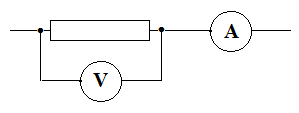 Для того чтобы произвести измерения силы тока и напряжения на резисторе что необходимо выполнить?Начертите схему.Отвечают. Подключить схему к источнику электрического тока при помощи проводников.Рисуют схему.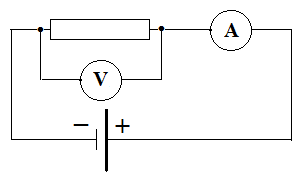 При таком включении схема потребляет энергию источника тока непрерывно. Что необходимо сделать для экономичной её работы?Обучаемые после раздумья должны сказать, что в схеме не хватает ключа (выключателя). Изменяют схему.Можно ли используя данную схему выполнить несколько измерений для силы тока и напряжения на резисторе? Почему?Должны ответить: нет!При таком включении сила тока и напряжение на резисторе будут неизменными.Какой прибор необходимо включить в цепь, чтобы можно изменять силу тока в цепи?Каково его условное обозначение?Вспоминают. Для этого необходимо включить реостат.Рисуют реостат.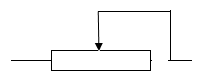 Измените схему, для того чтобы можно было проводить исследования изменения силы тока от напряжения на резисторе?Вносят изменения в цепь и рисуют схему.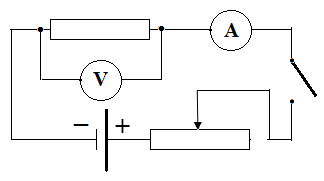 При выполнении практической работы необходимо проводить измерения. Куда будем записывать результаты измерений?Отвечают.Обычно мы используем таблицу.Чертят таблицу для записи результатов.Напишем с вами план действий.Сначала проговаривают, затем записываютСобрать электрическую цепь.Произвести измерения.Результаты записать в таблицу.Построить график зависимости силы тока от напряжения.Сделать вывод. Открыть тетради. На полях записать дата. Запишем название нашей исследовательской работы. Оборудование. Начертить схему. Выполнить таблицу.Воспитанники оформляют тетради для лабораторных работ, в соответствии с едиными требованиямиИсполнительный  этапИсполнительный  этапУчитель контролирует работу воспитанников. Оказывает помощь отдельным воспитанникам при  обращении. Следит за тем, чтобы выполнялась техника безопасности при работе с электрическими цепями.Воспитанники собирают электрическую цепь. Получают добро на выполнение работы.Проводят измерения. Записывают показания в таблицу. Разбирают электрическую цепьСтроят график зависимости силы тока от напряжения.Делают вывод по графику. Записываю в тетрадь.Контрольный этапКонтрольный этапТьютор предлагает воспитанникам подготовленный текст.Прочитать текст и сравнить полученные результаты с выводами в тексте.Воспитанники читают предложенный текст (Приложение 1) и выполняют сравнение.Сравнивают полученный конечный продукт с эталонным продуктом и с поставленной целью.Ещё раз делают вывод:Сила тока на участке цепи прямо пропорционально приложенному к этому участку напряжения: I  U. Это есть закон Ома для участка цепи.№ опыта№ опыта№ опыта№ опыта№ опыта01234Напряжение, В01234Сила тока, А, резистор 10,511,522,5Сила тока А, резистор 20,250,50,7511,25